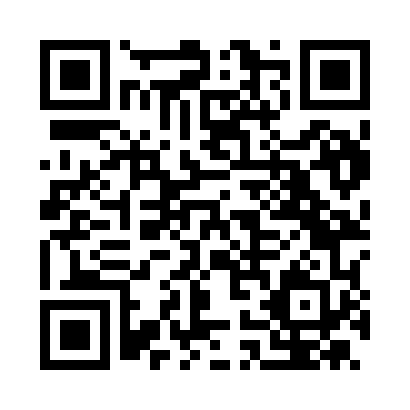 Prayer times for Affi, ItalyWed 1 May 2024 - Fri 31 May 2024High Latitude Method: Angle Based RulePrayer Calculation Method: Muslim World LeagueAsar Calculation Method: HanafiPrayer times provided by https://www.salahtimes.comDateDayFajrSunriseDhuhrAsrMaghribIsha1Wed4:056:041:146:158:2410:162Thu4:036:031:146:168:2510:183Fri4:006:011:146:168:2710:204Sat3:586:001:146:178:2810:225Sun3:565:591:146:188:2910:246Mon3:545:571:136:198:3010:267Tue3:515:561:136:198:3210:288Wed3:495:541:136:208:3310:309Thu3:475:531:136:218:3410:3210Fri3:455:521:136:218:3510:3411Sat3:435:511:136:228:3710:3612Sun3:405:491:136:238:3810:3813Mon3:385:481:136:248:3910:4014Tue3:365:471:136:248:4010:4215Wed3:345:461:136:258:4110:4416Thu3:325:451:136:268:4310:4617Fri3:305:441:136:268:4410:4818Sat3:285:421:136:278:4510:5019Sun3:265:411:136:288:4610:5220Mon3:245:401:136:288:4710:5421Tue3:225:391:146:298:4810:5622Wed3:205:391:146:308:4910:5823Thu3:185:381:146:308:5010:5924Fri3:165:371:146:318:5111:0125Sat3:145:361:146:318:5211:0326Sun3:135:351:146:328:5311:0527Mon3:115:341:146:338:5411:0728Tue3:095:341:146:338:5511:0829Wed3:085:331:146:348:5611:1030Thu3:065:321:156:348:5711:1231Fri3:045:321:156:358:5811:14